Publicado en   el 15/09/2015 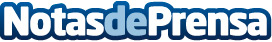 Kia presenta los nuevos Sportage y Optima en el Salón Internacional de Fráncfort 2015Datos de contacto:Nota de prensa publicada en: https://www.notasdeprensa.es/kia-presenta-los-nuevos-sportage-y-optima-en Categorias: Automovilismo Industria Automotriz http://www.notasdeprensa.es